VYHLÁSENIEMiestne a regionálne samosprávy ako aktéri európskej reakcie na krízu súvisiacu s ochorením COVID-19Predkladajú politické skupiny EĽS, SES, Renew Europe, EA a ZeleníVyhlásenie Európskeho výboru regiónov
Miestne a regionálne samosprávy ako aktéri európskej reakcie 
na krízu súvisiacu s ochorením COVID-19EURÓPSKY VÝBOR REGIÓNOVÚvodvyjadruje najhlbší súcit s európskymi občanmi, ktorých sa osobne dotýka pandémia COVID-19, a najúprimnejšiu ľútosť nad tisícami ľudí, ktorí v dôsledku pandémie prišli o život v Európe a na celom svete.Oceňuje, že európski občania počas pandémie COVID-19 preukazujú mimoriadny zmysel pre občiansku zodpovednosť a solidaritu, pretože čelia najdramatickejšej zdravotnej, hospodárskej, sociálnej a spoločenskej kríze, akú nezažili celé generácie. Konajú s najväčším odhodlaním a trpezlivosťou, dodržiavajú opatrenia zavedené verejnými orgánmi, pomáhajú si navzájom a chránia svoje miestne spoločenstvá. Mimoriadne uznanie patrí zamestnancom v zdravotníctve a v oblasti opatrovateľstva a starostlivosti o starších ľudí, zamestnancom poriadkových síl, ako aj zamestnancom v oblasti dopravy, vzdelávania, maloobchodu a iných základných služieb.Vyzdvihuje aj činnosť primátorov a starostov, predsedov regiónov a poslancov miestnych a regionálnych zastupiteľstiev, ktorí sa problematike pandémie začali venovať od prvej chvíle. Ich prostredníctvom občania vyjadrujú svoje obavy a očakávania týkajúce sa najvyššej úrovne ochrany, solidarity a účinných opatrení, ktoré je potrebné prijať na všetkých úrovniach verejnej správy, aby sme v koordinácii s národnými orgánmi a EÚ boli lepšie pripravení na zvládanie cezhraničných núdzových situácií.Vyjadruje svoje presvedčenie, že s každou novou krízou EÚ a jej členské štáty postupne prechádzajú k účinnejšej spolupráci a integrácii, hoci každá kríza je skúškou solidarity EÚ a jej členských štátov. Ako zástupcovia miestnych a regionálnych samospráv pevne veríme, že je potrebná koordinovaná a solidárna Európska reakcia namiesto spoliehania iba na národné riešenia. Sme pripravení podporiť zlepšenie okamžitej a dlhodobej schopnosti EÚ reagovať v časoch krízy a aktívne sa podieľať na formovaní budúcnosti Európskej únie.Víta, že európske inštitúcie v rámci svojich právomocí rozhodne konali a prijali iniciatívy na cielenú reakciu na krízu súvisiacu s ochorením COVID-19. Opakuje však, že okrem prvej krátkodobej reakcie na krízu je naliehavo potrebné položiť základy väčšej odolnosti Európskej únie na všetkých úrovniach. Bude potrebný európsky mechanizmus pre núdzové situácie v oblasti zdravia, posilnený rozpočet EÚ, ako aj fond EÚ na obnovu (+ 500 miliárd EUR), aby sa umožnilo oživenie európskeho hospodárstva obrovskými verejnými výdavkami a investíciami na všetkých územnosprávnych úrovniach so zameraním na udržateľný rast, udržateľnú miestnu a regionálnu infraštruktúru a na digitalizáciu.Víta opatrenia, ktoré prijali niektoré členské štáty na národnej, regionálnej a miestnej úrovni, ako sú úverové záruky, daňové a hypotekárne úľavy a iné programy zmiernenia sociálnych dopadov uplatňované v úzkej spolupráci s miestnymi a regionálnymi samosprávami.Varuje, že vplyvom tejto bezprecedentnej krízy na miestne a regionálne financie by sa mohla vážne narušiť schopnosť miestnych a regionálnych samospráv uspokojiť zvýšený dopyt občanov po zdravotníckych, sanitárnych a sociálnych službách, službách verejnej dopravy, vzdelávaní a iných nevyhnutných verejných službách, ako aj po hospodárskych stimuloch pre miestne podniky a po vykonávaní opatrení v prospech udržateľnosti a klimatickej neutrality. Akákoľvek centralizácia nových systémov finančnej podpory by toto riziko ešte znásobila. Preto žiada, aby sa v členských štátoch decentralizoval prístup k finančným nástrojom EÚ, ktorými sa reaguje na vplyv krízy, a aby regionálne samosprávy mali vlastný priamy prístup k týmto zdrojom.Na poskytovanie zdravotníckych služieb európskym občanom sa musí zaviesť účinnejšia cezhraničná a regionálna koordinácia, najmä počas uvoľňovania obmedzení. Zároveň vidí potrebu kooperačného posudzovania jednotlivých spôsobov revízie právomocí v zdravotníctve v súlade so zásadou subsidiarity. Okrem toho sa domnieva, že miestne a regionálne samosprávy musia byť zapojené do prípravy všetkých stratégií postupného ukončovania obmedzení.Upozorňuje, že sústredenie na výkonnú moc počas bezprostrednej reakcie na krízu prináša riziko centralizácie. Decentralizácia, viacúrovňová demokracia, miestna samospráva a participácia sú však základnými prvkami európskeho modelu správy vecí verejných. Sú dôležité na prekonanie súčasnej krízy aj na zabezpečenie spravodlivej a udržateľnej obnovy po kríze, a preto by sa mali chrániť a upevňovať.Európsky mechanizmus pre núdzové situácie v oblasti zdraviaŽiada výrazné posilnenie kapacít EÚ v oblasti reakcie na núdzové situácie a katastrofy vrátane zapojenia národných, miestnych a regionálnych štruktúr reakcie na núdzovú situáciu. Znamená to aj posilnenie Koordinačného centra EÚ pre reakcie na núdzové situácie, jeho lepšie prepojenie s Výborom pre zdravotnú bezpečnosť a Európskym centrom pre prevenciu a kontrolu chorôb (ECDC) a vytvorenie zboru rýchleho núdzového zdravotníckeho zásahu EÚ, ako aj zabezpečenie toho, aby členské štáty a miestne a regionálne samosprávy mali potrebné kapacity na koordinovanú reakciu financovaním zavedenia regionálneho alebo miestneho monitorovania.Je za aktiváciu „podpory núdzovej pomoci“, ktorou sa Komisii udelia dodatočné právomoci konať v čase krízy. Je presvedčený, že je potrebné prijať vhodné právne predpisy týkajúce sa vyhlásenia „núdzového stavu“ v celej Európskej únii alebo jej častiach, aby komisár zodpovedný za civilnú ochranu mohol rýchlejšie konať v mene EÚ.Trvá na tom, že EÚ musí stanoviť spoločné pravidlá vytvárania a uskladňovania dostatočných zásob osobných ochranných prostriedkov a základného zdravotníckeho vybavenia a opätovne získať technologickú nezávislosť v strategických oblastiach, ako sú farmakologicky účinné látky nevyhnutné na výrobu liečiv, a to v úzkej spolupráci s členskými štátmi a zodpovednými orgánmi na všetkých úrovniach. Z hľadiska regionálnych a miestnych samospráv musí byť dlhodobým cieľom zachovať na európskom trhu strategicky významné výrobky a výrobné reťazce nevyhnutné pre zdravie európskeho obyvateľstva. Členským štátom by to však nemalo brániť v organizovaní vlastných zásob osobných ochranných prostriedkov.Podporuje aktiváciu nástroja núdzovej podpory, ktorý by dopĺňal ostatné nástroje EÚ, keďže súčasná nákaza ochorením COVID-19 si vyžaduje naliehavú, rozsiahlu a komplexnú krízovú aj pokrízovú reakciu v celej EÚ, pristupujúcich krajinách a krajinách v jej susedstve, pričom treba zohľadniť nielen potreby na národnej úrovni, ale aj na miestnej a regionálnej úrovni.Trvá na tom, že je potrebné, aby sa členské štáty dohodli na spoločnom štatistickom protokole s cieľom umožniť porovnateľnosť údajov o vplyve krízy súvisiacej s ochorením COVID-19 a vplyve budúcich pandémií. Tento protokol, ktorý treba vypracovať pod spoločnou autoritou ECDC a Eurostatu, by mohol byť založený na údajoch z úrovne NUTS 2, aby sa uľahčila politická reakcia zahŕňajúca využívanie európskych štrukturálnych a investičných fondov.Zdôrazňuje, že na európskej úrovni je potrebné podporovať výskum a inovácie v oblasti pandémií, najmä v rámci budúceho programu Horizont Európa, a to presadzovaním stratégií spolupráce medzi univerzitami, výskumnými laboratóriami, podnikmi, miestnymi a regionálnymi samosprávami a občanmi, ako aj európsku spoluprácu v tejto oblasti. Víta, že sa uskutočnila darcovská konferencia, ktorú 4. mája zorganizovala Európska komisia s cieľom získať prostriedky na podporu výskumu v oblasti vývoja a distribúcie vakcíny proti ochoreniu COVID-19.Osobitne víta rozhodnutie Komisie z 3. apríla 2020 dočasne oslobodiť od dovozných ciel a DPH zdravotnícke vybavenie a osobné ochranné pomôcky. Keďže vo viacerých krajinách EÚ rastie dopyt po osobných ochranných prostriedkoch (najmä rúškach), Komisia by mala zvážiť revíziu rozsahu pôsobnosti svojho rozhodnutia tak, aby zahŕňalo súkromné spoločnosti, od ktorých sa vyžaduje používanie osobných ochranných prostriedkov, a urobila to takým spôsobom, ktorý by ekonomicky neznevýhodňoval miestnych výrobcov z EÚ. Okrem toho by sa dočasné oslobodenie od DPH malo doplniť o zvýšenú kontrolu podvodov a európsku reguláciu cien základného vybavenia, ako sú zdravotnícke rúška.Zdôrazňuje význam bezpečných cestovných trás pre občanov EÚ alebo osoby s pobytom v EÚ pri ich návrate z tretích krajín a zásadný význam koordinovaného prístupu, pokiaľ ide o správu hraníc a vstupnú karanténu.Zdôrazňuje, že vzhľadom na nepredvídateľnosť katastrof musí EÚ zabezpečiť cielené nasadenie všetkých dostupných a nevyužitých finančných prostriedkov v súčasnom rozpočte EÚ a zároveň pokračovať v riadnom finančnom hospodárení, a žiada posilnenie marží flexibility v rozpočte EÚ s cieľom mobilizovať núdzovú podporu pri akejkoľvek možnej budúcej kríze.Európska koordinácia a spolupráca počas krízy súvisiacej s ochorením COVID-19 a po nejVíta spoločný európsky plán uvoľňovania opatrení na zamedzenie šírenia COVID-19, keďže sa v ňom pripomína, že je mimoriadne dôležité čo najskôr obnoviť slobodu pohybu osôb a voľný obeh tovaru, služieb a kapitálu, a zároveň obsahuje záväzky v prospech hospodárskej, sociálnej aj územnej súdržnosti. Členské štáty by mali byť nabádané naďalej umožňovať cezhraničným pracovníkom prekračovať hranice najmä v odvetviach, v ktorých sa slobodný pohyb osôb v EÚ naďalej považuje za nevyhnutný. Súčasné kontroly na vnútorných hraniciach Európskej únie môžu a smú byť len dočasnými opatreniami na spomalenie šírenia pandémie koronavírusu.Vyjadruje znepokojenie nad tým, že kríza súvisiaca s ochorením COVID-19 dramaticky ovplyvnila cezhraničnú spoluprácu na vnútorných a vonkajších hraniciach a spôsobila vážne narušenie každodennej spolupráce miestnych a regionálnych samospráv, podnikov, škôl, univerzít a iných inštitúcií, ktorá sa dlhodobo budovala. Rýchle hospodárske oživenie pohraničných regiónov si vyžaduje rýchle odstránenie právnych a administratívnych prekážok. „Európsky mechanizmus hraničnej kontroly“, ako ho navrhla Európska komisia, by mohol v tomto procese zohrávať významnú úlohu. Výbor preto vyzýva na urýchlené prijatie európskeho mechanizmu hraničnej kontroly zákonodarnými orgánmi EÚ.Zdôrazňuje, že je potrebné komplexné úsilie o koordináciu, pokiaľ ide o vzťahy s krajinami západného Balkánu, krajinami vo východnom a južnom susedstve EÚ a krajinami Afriky, najmä s tými, ktoré majú slabú infraštruktúru zdravotnej starostlivosti alebo testovacích zariadení. Cieľom takejto koordinácie by mali byť tak núdzové zdravotnícke opatrenia, ako aj zmierňovanie vplyvu pandémie na hospodárstva a spoločnosti v regiónoch a mestách, ktoré sú partnermi EÚ.Navrhuje koordinovať so všetkými členskými štátmi EÚ vývoj aplikácií na vyhľadávanie kontaktov tak, aby ich mohli využívať najmä tie miestne a regionálne samosprávy, ktoré sú v oblastiach veľmi postihnutých územnými obmedzeniami vnútorného a cezhraničného pohybu. Každá aplikácia však musí byť v súlade s právnymi predpismi EÚ a členských štátov v oblasti ochrany údajov a súkromia a musí byť transparentná, dobrovoľná a dočasná.Zdôrazňuje, že je dôležité prijať na úrovni EÚ také opatrenia, ktoré by zaručili, že všetci občania EÚ budú mať na základe jednotných epidemiologických kritérií rovnaký prístup k liečbe a prípadnej vakcíne proti ochoreniu COVID-19.Plán EÚ na obnovu udržateľných, odolných a inteligentných obcí, miest a regiónovZdôrazňuje, že je potrebný odvážny plán na oživenie Európskej únie s cieľom prekonať krízu súvisiacu s ochorením COVID-19, ktorý bude založený na solidarite, udržateľnom raste a odolnosti. Realizácia cieľov OSN v oblasti udržateľného rozvoja, európska zelená dohoda a Európsky pilier sociálnych práv musia byť jadrom tohto plánu obnovy, aby sa z krízy stala príležitosť na urýchlené riešenie zmeny klímy a posilnenie hospodárskej, sociálnej a územnej súdržnosti EÚ. V tejto súvislosti vyzýva Komisiu, aby súbežne s mechanizmom núdzovej podpory zaviedla investičný plán pre udržateľnú Európu a posilnila Mechanizmus spravodlivej transformácie dostupný pre európske regióny, ktoré musia zvládať transformačné procesy.Opakuje svoje presvedčenie, že európska zelená dohoda ako nová stratégia rastu EÚ má kľúčový význam pre stimuláciu hospodárstva a vytváranie pracovných miest a zároveň nákladovo efektívnym spôsobom urýchľuje ekologickú transformáciu, a to s plným zapojením miestnych a regionálnych samospráv. V snahe zachovať dynamiku a poskytnúť dlhodobú istotu plánovania, ktoré sú potrebné na dosiahnutie klimatickej neutrality do roku 2050 a dodržanie časového plánu Parížskej dohody, by Komisia mala zakročiť proti akejkoľvek snahe zmraziť alebo odložiť uplatňovanie existujúcich právnych predpisov EÚ, napríklad predpisu o používaní jednorazových plastových výrobkov a zachovať časový plán všetkých relevantných budúcich iniciatív, ako je európsky klimatický predpis, stratégie v oblasti lesného hospodárstva a biodiverzity, ako aj iniciatíva „z farmy na stôl“.Domnieva sa, že kríza súvisiaca s ochorením COVID-19 nenecháva ani čas, ani priestor na zvyčajné rokovania o rozpočte EÚ. Nový rozpočet EÚ musí byť finančným pilierom európskej obnovy a zlepšiť hospodársku, sociálnu a územnú súdržnosť na celom území EÚ. Iba ambiciózny viacročný finančný rámec, ktorý by bol založený na plnom využívaní stropu HND, by zodpovedal výzve zabezpečiť spravodlivú a udržateľnú obnovu. VR okrem toho podporuje dočasné zvýšenie stropu rozpočtu EÚ založeného na HND zo súčasného 1,2 % na 2,0 % HND EÚ.Zdôrazňuje, že prepracovaný návrh budúceho európskeho rozpočtu predkladaný Komisiou by mal zahŕňať aj reformu vlastných zdrojov, pri ktorej by sa malo zohľadniť najmä zníženie príspevkov členských štátov založených na HND. Na kompenzáciu tohto výpadku VR podporuje najmä nové vlastné zdroje EÚ vrátane hraničnej dane z uhlíka a iných foriem financovania, ktoré nemajú neprimeraný vplyv na žiadny konkrétny členský štát EÚ. Zvážiť by sa mal aj osobitný solidárny odvod zo špekulatívneho predaja na krátko na finančných trhoch.Je presvedčený, že ak najvyšší predstavitelia štátov EÚ čoskoro nedospejú k dohode o novom viacročnom rámci, predĺženie súčasného VFR o jeden alebo dva roky by posilnilo absorpčnú kapacitu miestnych a regionálnych samospráv počas prvých rokov hospodárskej krízy.Trvá na tom, že zdroje vyčlenené na zložku Zdravie v programovom období rokov 2021 – 2027 musia byť vyššie ako v programe EÚ v oblasti zdravia na roky 2014 – 2020.Zdôrazňuje, že na rozdiel od predchádzajúcich kríz je súčasná kríza symetrická v jej vplyve na všetky členské štáty, ale zemepisne diferencovaný dosah ešte viac prehĺbi hospodárske, sociálne a územné rozdiely, najmä v tých regiónoch, v ktorých bola situácia už pred krízou nestabilnejšia a v ktorých je perspektíva oživenia ohrozená v dôsledku zemepisných znevýhodnení a väčších ťažkostí s využívaním výhod jednotného trhu. Stratégie obnovy sa preto musia zakladať na miestnych a regionálnych potrebách a príležitostiach a opierať o partnerstvá podnikov, verejnej správy a občianskej spoločnosti. Spolu so svojimi partnermi z iniciatívy #CohesionAlliance bude VR bojovať za silnejšiu a lokalizovanú politiku súdržnosti, ktorá musí byť dotovaná potrebnými prostriedkami. Zahŕňa to aj posilnenie úlohy decentralizovaných orgánov pri riadení a investovaní finančných prostriedkov EÚ v spolupráci s národnými orgánmi a orgánmi EÚ.Vyjadruje vážne znepokojenie nad dosahom pandémie na zamestnanosť vrátane závislých pracovníkov a zamestnancov a vyzýva európske inštitúcie a členské štáty, aby uprednostnili ochranu existujúcich pracovných miest, vytvorenie vhodných podmienok na obnovu zaniknutých pracovných miest a sociálnu ochranu nezamestnaných. Okrem toho je dôležité zhodnotiť situáciu v oblasti ochrany zdravia pri práci a zabezpečiť, aby sa tieto aspekty brali vážne na všetkých úrovniach vrátane málo platených pracovných miest.Je presvedčený, že mikropodniky, malé a stredné podniky patria medzi tie podniky, ktoré pandémia postihuje najviac. Ich schopnosť prežiť bude kľúčom k opätovnému naštartovaniu európskeho hospodárstva po kríze a zaťažkávacou skúškou fungovania európskeho jednotného trhu. Malé a stredné podniky majú veľké problémy s tokom hotovosti, ktoré následne vplývajú na miestnu zamestnanosť a na hospodárstvo ako celok. Okrem plánovaných európskych nástrojov na ich krátkodobú podporu najmä prostredníctvom systémov podpory skupiny Európskej investičnej banky, a najmä nástrojov Európskeho investičného fondu, by dlhodobý plán ich obnovy v rámci politiky súdržnosti EÚ mal byť zameraný na obnovu ich finančnej likvidity a investície do digitálnej a environmentálnej transformácie malých a stredných podnikov. Jeho cieľom by malo byť stimulovanie vytvárania nových podnikov a rozvoj nových výrobných kapacít zapojením akademických a výskumných inštitúcií do podnikateľského prostredia.Domnieva sa, že akákoľvek verejná finančná podpora pre podniky v rámci opatrení na obmedzenie šírenia ochorenia COVID-19 vrátane podpory spolufinancovanej z európskych prostriedkov by mala byť podmienená tým, že príslušné podniky budú platiť domácu daň z príjmov právnických osôb a že vyplatenie dividend spoločnosti bude podmienené prijatím jasne stanovených sociálno-ekonomických záväzkov na zmiernenie krízy súvisiacej s ochorením COVID-19.Zdôrazňuje, že kríza súvisiaca s ochorením COVID-19 odhalila, aké krehké sú medzinárodné hodnotové reťazce. V tejto súvislosti zdôrazňuje potrebu posilniť globálnu konkurencieschopnosť európskych podnikov a zaručiť nezávislosť hodnotových reťazcov, ktoré sú pre EÚ rozhodujúce.Víta výsledok zasadnutia Euroskupiny z 9. apríla 2020 a Európskej rady z 23. apríla 2020 ako prvú odpoveď na komplexný plán obnovy a potvrdenie skutočnosti, že EÚ je pripravená bojovať proti ochoreniu COVID-19 solidárne. Oceňuje najmä návrh nového nástroja solidarity EÚ – SURE – s rozpočtom 100 miliárd EUR, ktorý zabezpečí, aby boli pracovníci v Európe, vrátane samostatne zárobkovo činných osôb a cezhraničných pracovníkov, chránení pred stratou príjmu a aby sa podnikom pomohlo udržať si zamestnancov počas pandémie a po nej. Berie na vedomie zjednodušený prístup k prostriedkom Európskeho mechanizmu pre stabilitu až do výšky 240 miliárd EUR za veľmi obmedzených podmienok, ako aj zriadenie Európskeho záručného fondu vo výške 25 miliárd EUR, ktorý bude až do výšky 200 miliárd EUR podporovať financovanie spoločností s osobitným zameraním na malé a stredné podniky.Je naďalej presvedčený o tom, že za týmito okamžitými opatreniami by malo nasledovať zriadenie fondu EÚ na obnovu prepojeného na rozpočet EÚ a založeného na spoločnom európskom dlhovom poistení. Tento fond, ktorý by mal dosiahnuť sumu aspoň 500 miliárd EUR, by mal umožniť udržateľné investície orientované na budúcnosť a byť zameraný najmä na investície do udržateľnej miestnej a regionálnej infraštruktúry, hlavne pokiaľ ide o energetickú hospodárnosť (najmä nemocníc, škôl, športových infraštruktúr a iných verejných budov), zariadenia na nakladanie s odpadom, nízkoemisnú dopravu a digitalizáciu. Malo by sa z neho financovať aj posilnenie ekosystémov biodiverzity ako opatrenia na obmedzenie a zmiernenie budúcich epidémií a pandémií.Podporuje aktiváciu všeobecnej únikovej doložky Paktu stability a rastu, ktorá by sa mala zachovať dovtedy, kým sa nedokončí reforma tohto paktu, ktorú Európska komisia začala vo februári 2020 na podporu proticyklických politík.Opakuje svoju požiadavku vyňať z účtovníctva Paktu stability a rastu štátne alebo regionálne spolufinancovanie európskych investičných a štrukturálnych fondov, aby sa zabránilo obmedzeniu investícií vynakladaných na obnovu a vykonávanie cieľov Európskej únie v oblasti spravodlivej transformácie.Víta opatrenia zamerané na presmerovanie financovania v rámci politiky súdržnosti, aby bolo možné reagovať na pandémiu koronavírusu, napríklad mobilizáciou nevyužitého predbežného financovania, rozšírením kritérií oprávnenosti, dočasným zvýšením miery spolufinancovania, ako aj opatreniami na zmiernenie administratívnej záťaže súvisiacej s vykonávaním programov. Zdôrazňuje však, že v tejto fáze programového obdobia rokov 2014 – 2020 sú v niektorých regiónoch objemy prostriedkov, ktoré sú ešte dostupné, veľmi nízke a že opatrenia na zavedenie väčšej flexibility by mali byť rozsiahlejšie.Žiada vytvorenie európskeho programu na posudzovanie, úpravu a sledovanie kapacity regionálnych systémov zdravotníctva v praxi a vyčlenenie finančných prostriedkov, ktoré umožnia značné investície do digitalizácie, udržateľnosti a efektívnosti regionálnych systémov zdravotnej starostlivosti vrátane odbornej prípravy zdravotníkov.Zdôrazňuje, že je potrebné, aby miestne a regionálne samosprávy urýchlene riešili osobitnú situáciu najodkázanejších a najzraniteľnejších osôb žijúcich v ich spoločenstvách, ktoré potrebujú osobitnú pomoc pri zvládaní ochorenia COVID-19 a predchádzaní jeho ďalšiemu šíreniu, najmä osôb so zdravotným postihnutím, bezdomovcov, utečencov, migrantov v hotspotoch, maloletých bez sprievodu a rómskej komunity. Uprednostňovať by sa mala pomoc, najmä pomoc poskytovaná prostredníctvom Fondu európskej pomoci pre najodkázanejšie osoby (FEAD), a zmierňujúce opatrenia pre najzraniteľnejších ľudí. Nájomníci by mali byť počas krízy chránení pred vysťahovaním a bezdomovcom by sa malo poskytnúť útočisko.Zdôrazňuje neprimeraný vplyv krízy na ženy, ktoré v tejto kríze predstavujú zďaleka najväčšiu časť pracovnej sily v zdravotníctve a v sociálnej oblasti. Preto dôrazne žiada zber údajov o vplyve pandémie COVID-19 rozčlenených podľa pohlaví a začlenenie rodovo citlivého rozpočtovania na úrovni EÚ. Kríza zvyšuje naliehavosť rodovo neutrálneho zosúladenia miezd, pracovných podmienok a dôchodkov a opatrení zameraných na riešenie problematiky neplatenej starostlivosti a na potláčanie domáceho násilia, ktoré v podmienkach obmedzenia kontaktov dramaticky narástlo.Požaduje plán začlenenia vidieka na podporu inovácií, podnikania a rozvoja pripojení vo vidieckych oblastiach financovaný z posilneného fondu pre rozvoj vidieka. V pláne sa musia riešiť osobitné zraniteľné aspekty vidieckych komunít, ktoré sa ešte zväčšili v dôsledku krízy. Ide napríklad o hospodárske a sociálne znevýhodnenia, narušenie potravinového dodávateľského reťazca, demografické výzvy, mimoriadne dôležitú úlohu pracovnej sily migrantov, slabšie verejné služby a nedostatok investícií do infraštruktúry, ako je širokopásmové pripojenie a zariadenia IKT, keďže sa ukázalo, že dostupnosť tohto pripojenia je predpokladom primeraného toku informácií, telepráce a elektronického učenia.Zdôrazňuje naliehavú potrebu chrániť právo na školské a ostatné vzdelávanie pre všetkých, a to posilňovaním odolnosti vzdelávacích systémov voči krízam, aj prostredníctvom digitalizácie vzdelávania a vhodnej odbornej prípravy učiteľov. Pripojenie a potrebné zariadenia na diaľkové učenie a elektronické školské vzdelávanie by sa mali považovať za súčasť tejto transformácie. V tejto súvislosti by Komisia mala zvážiť úpravu akčného plánu digitálneho vzdelávania s cieľom riešiť situáciu v regiónoch, ktoré najviac trpia digitálnymi rozdielmi.Naliehavo vyzýva Európsku komisiu, aby navrhla ďalšie výnimočné opatrenia na poľnohospodárskych trhoch s cieľom zmierniť dôsledky krízy a využiť možnosti organizácie trhu EÚ, najmä pokiaľ ide o uľahčenie sezónnej a cezhraničnej práce, podporu miestnych výrobcov, dostupnosť hlavných vstupov a možno aj obnovenie agropotravinových zásob EÚ. Komisia by tiež mala členským štátom dovoliť vyplácať poľnohospodárom priame platby skôr, aby sa dosiahla naliehavo potrebná likvidita. Poľnohospodárskou politikou EÚ sa musí zabezpečiť, aby poľnohospodárska a potravinárska výroba bola viac ako kedykoľvek predtým založená na kritériách udržateľnosti, najmä pokiaľ ide o krátke reťazce, ochranu biodiverzity, pôdy a zvierat a spravodlivú odmenu za prácu.Žiada, aby sa zaviedli osobitné opatrenia na zmiernenie dôsledkov nákazy COVID-19 na výrobcov v odvetví rybolovu a akvakultúry, ako aj na odvetvie spracovania rýb. Predovšetkým požaduje zjednodušený a zrýchlený postup a normalizovaný formulár žiadosti.Je naďalej znepokojený dôsledkami obmedzujúcich opatrení na odvetvie cestovného ruchu v celej EÚ, a najmä v oblastiach, v ktorých je cestovný ruch hlavným zdrojom príjmov. Z tohto dôvodu musí byť podpora cestovného ruchu prioritou v reakcii na krízu, plánoch obnovy a opatreniach postihnutých ekonomík a Európska komisia by mala navrhnúť výnimočné opatrenia pre integrovaný cestovný ruch a systém dopravy s cieľom zmenšiť vplyv krízy a zabezpečiť ochranu cestujúcich a pracovníkov, prežitie podnikov a sektorové koordinačné politiky.Zdôrazňuje, že súčasná kríza vážne postihuje kultúrne a tvorivé odvetvia. V tejto súvislosti vyzýva Komisiu, aby zvážila zvýšenie záručného mechanizmu pre kultúrne a tvorivé odvetvia (program Kreatívna Európa) doplnením prostriedkov z rozpočtu na rok 2021 alebo presunutím finančných prostriedkov z Európskeho fondu pre strategické investície.Domnieva sa, že pandémia COVID-19 poukázala na rozdiely medzi krajinami, globálnu vzájomnú závislosť a viac ako kedykoľvek predtým na potrebu posilnenia väzieb solidarity a spolupráce medzi národmi. Preto je potrebné posilniť programy medzinárodnej spolupráce a humanitárnej pomoci s cieľom pomôcť najzraniteľnejším krajinám riešiť krízu a posilniť odolnosť ľudí a komunít, najmä na južnej pologuli.Koronavírusová kríza vyvoláva zásadné otázky o inštitucionálnom a právnom usporiadaní EÚZdôrazňuje, že podľa článku 222 Zmluvy o fungovaní Európskej únie solidarita nie je možnosťou, ale zmluvnou povinnosťou. Domnieva sa však, že tomuto ustanoveniu zatiaľ chýba vykonávací protokol, a vyzýva Európsku komisiu, aby urýchlene navrhla takýto protokol, ktorý by obsahoval normy európskej spolupráce v podobných krízových situáciách. Táto spolupráca by mala byť založená na prístupe podľa zásady viacúrovňového riadenia (vertikálnom a horizontálnom). Pandémia COVID-19 poukazuje na zraniteľnosť fungovania EÚ a na rozsah, v akom sú členské štáty EÚ a občania EÚ prepojení. EÚ môže túto krízovú situáciu a akékoľvek budúce krízové situácie vyriešiť len vtedy, ak všetky úrovne verejnej správy (EÚ, národné, regionálne a miestne), hospodárske/spoločenské subjekty a občania EÚ prevezmú svoju zodpovednosť.Zdôrazňuje, že aj v období koronavírusovej pandémie koronavírusu sú členské štáty naďalej povinné dodržiavať hodnoty EÚ vrátane zásady právneho štátu a demokracie a dodržiavať zmluvy a právne predpisy EÚ, ako aj Chartu základných práv. Akékoľvek opatrenia týkajúce sa núdzového stavu, najmä také, ktoré obmedzujú účasť parlamentov alebo občianske slobody, musia byť primerané, časovo obmedzené a musí zostať pod demokratickou kontrolou pri súčasnom dodržiavaní zásad subsidiarity a viacúrovňového riadenia.Trvá na úplnom dodržiavaní európskeho azylového práva. Prijímanie nových žiadateľov o azyl musí byť naďalej možné a prebiehať vo vhodných hygienických podmienkach. Osobitnú pozornosť treba venovať najzraniteľnejším osobám vrátane skupiny maloletých bez sprievodu. Kríza zvýraznila naliehavú potrebu komplexnej reformy rámca EÚ v oblasti migrácie a azylu, ktorá sa preto nesmie odkladať pre nevyhnutné sústredenie na krízu v oblasti zdravia a jej hospodárske dôsledky.Zdôrazňuje, že regionálne a miestne samosprávy v mnohých členských štátoch vyvinuli osvedčené postupy na využívanie digitálneho prístupu na diaľku pri prijímaní rozhodnutí a okrem iného aj pri organizácii vzdelávania počas koronavírusovej epidémie. Šírenie týchto osvedčených postupov do všetkých členských štátov je veľmi dôležitéDomnieva sa, že vzhľadom na mimoriadne závažnú a zhoršujúcu sa finančnú situáciu v médiách v dôsledku náhleho zníženia alebo úplnej straty príjmov z reklamy a osobitne zúfalého stavu miestnych a regionálnych spravodajských médií majú slobodné, nezávislé a dostatočne financované médiá zásadný význam pre fungujúcu demokraciu a zabezpečenie toho, aby občania boli počas tejto krízy dobre informovaní. Voľný tok nezávislých správ je viac ako kedykoľvek predtým potrebný na informovanie verejnosti o dôležitých opatreniach na zabránenie šíreniu vírusu, ako aj na zachovanie verejnej kontroly a diskusie o primeranosti týchto opatrení.Domnieva sa, že vzhľadom na súčasnú krízu je ešte potrebnejšia dôkladná reflexia o politikách, právomociach a celkovom fungovaní Európskej únie. Keď bude zdravotná situácia pod kontrolou, mala by sa preto čo najskôr zvolať Konferencia o budúcnosti Európy, ktorá by umožnila priamo zaangažovať občanov a regionálnych a miestnych zástupcov do rôznych návrhov o tom, ako dosiahnuť účinnejšiu, solidárnejšiu, demokratickejšiu a odolnejšiu Európsku úniu. Občania očakávajú dôrazné opatrenia a solidaritu v reakcii na ničivé sociálno-ekonomické dôsledky tejto krízy, ktoré sú potrebné na zabránenie rozčarovaniu z európskeho integračného projektu.Poveruje predsedu, aby toto vyhlásenie postúpil Európskej komisii, Európskemu parlamentu, chorvátskemu predsedníctvu Rady EÚ a predsedovi Európskej rady.V Bruseli 8. mája 2020______________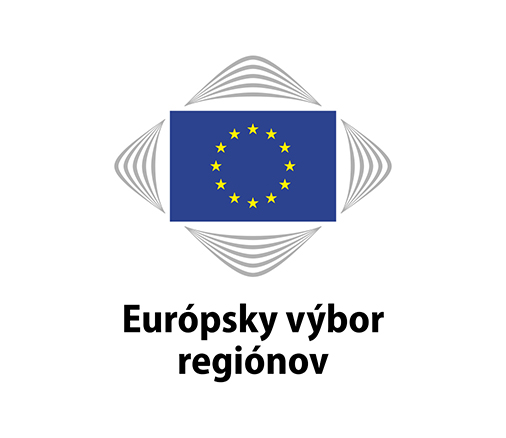 Predseda
Európskeho výboru regiónov




Apostolos TZITZIKOSTAS